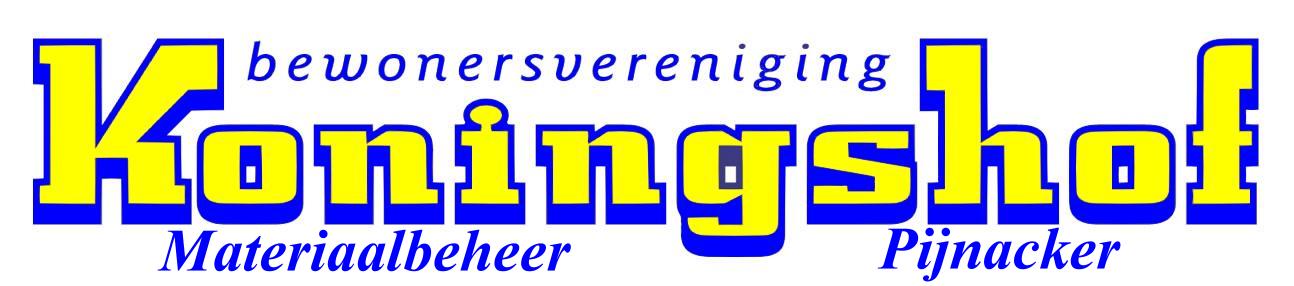 VERHUURVereniging:                              Contact persoon:Plaats:                    Tel:                   Plaats:                Tel:Afhalen op:                                                                                        Terugbrengen op:                                                                               H.A.D. 2013AANTMATERIALENPERIODEPRIJSTOTAALAANHANGWAGEN€ 20,00 €………BARBECUE€ 3,50 €………DOELSCHOPPEN€ 10,00 €………DOELSHOPPEN KLEIN€ 5,00 €………DISCO LAMPENSET€ 25,00 €………Dr BIBBER€ 25,00 €………FEESTVERLICHTINGEN BOL€ 10,00 €………FEESTVERLICHTINGEN LED€ 5,00 €………GELUIDSINSTALLATIE 1 (met microfoon)  NIEUW€ 50,00 €………GELUIDSINSTALLATIE 2€ 25,00 €………ELEKTRO GENERATOR€ 25,00 €………GOLFSPEL€ 25,00 €………GROEPENKAST          (incl 100 kabel)€ 5,00 €………KAART SPEL€ 5,00 €………KAASSPEL€ 10,00 €………KARAOKE-SET€ 15,00 €………KERMISBUKSEN        (2 stuks)€ 25,00 €………KERMISBUKSEN        (2 stuks) incl achterwand€ 35,00 €………KINDER KOP van JUT€ 15,00 €………KINDER RAD van AVONTUUR€ 5,00 €………KOGELTJES          (doosje van 300 st)€ 5,50 €………KOP van JUT€ 25,00 €………KRAMEN€ 10,00 €………MEGAFOON€ 5,50 €………ONDERUIT SPEL€ 10,00 €………PARTYTENT 4X10 Mtr€ 75,00 €………PARTYTENT 4X3  Mtr€ 15,00 €………RAD van AVONTUUR€ 10,00 €………RAD van AVONTUUR BLAADJES 1 T/M 120€ 0,25 €………ROOKMACHINE€ 10,00 €………ROOKMACHINE VLOEISTOF€ 5,00 €………RINGSTEEK PALEN        (verstelbaar)€ 2,50 €………SCHIETKAARTEN    (pakje van 100 st)€ 4,50 €………SCHIETKAST               (automatisch) incl 1 BUKS€ 15,00 €………SCHIETTENT    (incl 2 kermisbuksen)€ 50,00 €………SCHIETACHTERWAND    (incl 2 kermisbuksen)€ 35,00 €………SCHOMMELBOOT€ 10,00 €………SJOELBAK 5    Mtr€ 10,00 €………SJOELBAK 7,5 Mtr€ 15,00 €………SPIEGEL SCHRIJFKAST€ 5,00 €………SPRINGKUSSEN€ 75,00 €………STATAFELS€ 4,00 €………STELTEN€ 5,00 €………SUIKERSPIN€ 50,00 €………SUIKERSPIN STOKJES 50 STUKS + SUIKER€ 10,00 €………STOKKENVANGSPEL€ 50,00 €………TREINTJE€ 50,00 €………VIER op een RIJ€ 10,00 €………VIS SPEL€ 5,00 €………ZENUWESPIRAAL€ 5,00 €………     Totaal€………